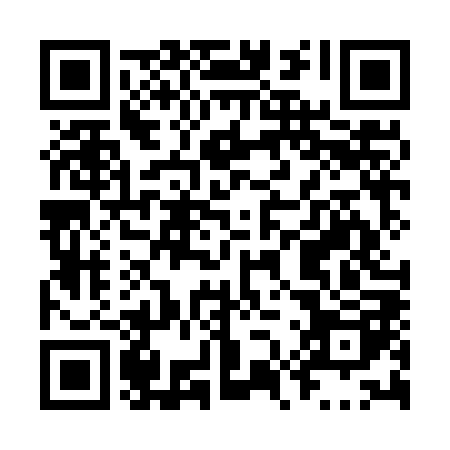 Ramadan times for Abu Simbel Temples, EgyptMon 11 Mar 2024 - Wed 10 Apr 2024High Latitude Method: NonePrayer Calculation Method: Egyptian General Authority of SurveyAsar Calculation Method: ShafiPrayer times provided by https://www.salahtimes.comDateDayFajrSuhurSunriseDhuhrAsrIftarMaghribIsha11Mon4:454:456:0612:033:276:016:017:1412Tue4:444:446:0512:033:276:026:027:1413Wed4:434:436:0412:033:276:026:027:1414Thu4:424:426:0312:033:276:036:037:1515Fri4:414:416:0212:023:276:036:037:1516Sat4:404:406:0112:023:276:036:037:1617Sun4:394:396:0012:023:276:046:047:1618Mon4:384:385:5912:013:266:046:047:1619Tue4:374:375:5812:013:266:046:047:1720Wed4:364:365:5712:013:266:056:057:1721Thu4:354:355:5612:013:266:056:057:1722Fri4:344:345:5512:003:266:056:057:1823Sat4:334:335:5412:003:266:066:067:1824Sun4:324:325:5412:003:256:066:067:1925Mon4:314:315:5311:593:256:066:067:1926Tue4:304:305:5211:593:256:076:077:1927Wed4:294:295:5111:593:256:076:077:2028Thu4:284:285:5011:583:246:086:087:2029Fri4:274:275:4911:583:246:086:087:2130Sat4:264:265:4811:583:246:086:087:2131Sun4:254:255:4711:583:246:096:097:221Mon4:244:245:4611:573:236:096:097:222Tue4:234:235:4511:573:236:096:097:223Wed4:224:225:4411:573:236:106:107:234Thu4:214:215:4311:563:236:106:107:235Fri4:204:205:4211:563:226:106:107:246Sat4:194:195:4111:563:226:116:117:247Sun4:184:185:4011:563:226:116:117:258Mon4:174:175:4011:553:216:116:117:259Tue4:164:165:3911:553:216:126:127:2610Wed4:154:155:3811:553:216:126:127:26